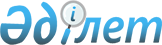 О внесении изменений и дополнений в решение маслихата Жамбылского района Северо-Казахстанской области от 29 декабря 2021 года № 11/12 "Об утверждении бюджета Пресновского сельского округа Жамбылского района Северо-Казахстанской области на 2022-2024 годы"Решение маслихата Жамбылского района Северо-Казахстанской области от 16 ноября 2022 года № 20/2
      Маслихат Жамбылского района Северо-Казахстанской области РЕШИЛ:
      1. Внести в решение маслихата Жамбылского района Северо-Казахстанской области "Об утверждении бюджета Пресновского сельского округа Жамбылского района Северо-Казахстанской области на 2022-2024 годы" от 29 декабря 2021 года № 11/12 (зарегистрировано в Реестре государственной регистрации нормативных правовых актов под №163227) следующие изменения и дополнения:
      пункт 1 изложить в новой редакции:
       "1. Утвердить бюджет Пресновского сельского округа Жамбылского района Северо-Казахстанской области на 2022-2024 годы согласно приложениям 1, 2, 3 к настоящему решению соответственно, в том числе на 2022 год в следующих объемах:
      1) доходы – 173 470,3 тысяч тенге:
      налоговые поступления – 20 953 тысяч тенге;
      неналоговые поступления – 0 тенге;
      поступления от продажи основного капитала – 0 тенге;
      поступления трансфертов – 152 517,3 тысяч тенге;
      2) затраты – 176 313 тысяч тенге;
      3) чистое бюджетное кредитование – 0 тенге:
      бюджетные кредиты – 0 тенге;
      погашение бюджетных кредитов – 0 тенге;
      4) сальдо по операциям с финансовыми активами – 0 тенге:
      приобретение финансовых активов – 0 тенге;
      поступления от продажи финансовых активов государства – 0 тенге;
      5) дефицит (профицит) бюджета – - 2 842,7 тысяч тенге;
      6) финансирование дефицита (использование профицита) бюджета – 2 842,7 тысяч тенге:
      поступление займов – 0 тысяч тенге;
      погашение займов – 0 тенге;
      используемые остатки бюджетных средств – 2 842,7 тысяч тенге.";
      дополнить пунктом 7-2 следующего содержания:
       "7-2. Учесть в бюджете сельского округа на 2022 год поступление целевых текущих трансфертов за счет гарантированных трансфертов из Национального фонда Республики Казахстан.
      Распределение указанных целевых текущих трансфертов из Национального фонда Республики Казахстан определяются решением акима Пресновского сельского округа Жамбылского района Северо-Казахстанской области о реализации решения маслихата Жамбылского района Северо-Казахстанской области о бюджете сельского округа на 2022-2024 годы;";
      дополнить пунктом 7-3 следующего содержания:
       "7-3. Учесть в бюджете сельского округа на 2022 год целевые трансферты из областного бюджета.
      Распределение указанных целевых текущих трансфертов из областного бюджета определяются решением акима Пресновского сельского округа Жамбылского района Северо-Казахстанской области о реализации решения маслихата Жамбылского района Северо-Казахстанской области о бюджете сельского округа на 2022-2024 годы.";
       приложение 1 к указанному решению изложить в новой редакции, согласно приложению к настоящему решению.
      2. Настоящее решение вводится в действие с 1 января 2022 года. Бюджет Пресновского сельского округа Жамбылского района Северо-Казахстанской области на 2022 год
					© 2012. РГП на ПХВ «Институт законодательства и правовой информации Республики Казахстан» Министерства юстиции Республики Казахстан
				
      Секретарь маслихата Жамбылского района 

Л. Топорова
Приложение крешению маслихатаЖамбылского районаСеверо-Казахстанской областиот 16 ноября 2022 года № 20/2Приложение 1к решению маслихатаЖамбылского районаСеверо-Казахстанской областиот 29 декабря 2021 года № 11/12
Категория
Класс
Подкласс
Наименование
Сумма (тысяч тенге)
1
2
3
4
5
 1) Доходы
173 470,3
1
Налоговые поступления
20 953
01
Подоходный налог
4 900
1
Индивидуальный подоходный налог
4 900
04
Hалоги на собственность
16 053
1
Налоги на имущество
900
3
Земельный налог
391
4
Налог на транспортные средства
14 762
4
 Поступления трансфертов
152 517,3
02
Трансферты из вышестоящих органов государственного управления
152 517,3
3
Трансферты из районного (города областного значения) бюджета
152 517,3
Функцио-нальная группа
Админи-стратор бюджетных программ
Прог-рамма
Наименование
Сумма (тысяч тенге)
1
2
3
4
5
2) Затраты
176 313
01
Государственные услуги общего характера
53 586,5
124
Аппарат акима города районного значения, села, поселка, сельского округа
53 586,5
001
Услуги по обеспечению деятельности акима города районного значения, села, поселка, сельского округа
49 984,3
022
Капитальные расходы государственного органа
3 602,2
07
Жилищно-коммунальное хозяйство
61 212
124
Аппарат акима города районного значения, села, поселка, сельского округа
61 212
014
Организация водоснабжения населенных пунктов
14 636
008
Освещение улиц в населенных пунктах
20 611
009
Обеспечение санитарии населенных пунктов
7 940
011
Благоустройство и озеленение населенных пунктов
18 025
08
Культура, спорт, туризм и информационное пространство
7 915
124
Аппарат акима города районного значения, села, поселка, сельского округа
7 915
006
Поддержка культурно-досуговой работы на местном уровне
7 915
12
Транспорт и коммуникации
48 327
124
Аппарат акима города районного значения, села, поселка, сельского округа
48 327
013
Обеспечение функционирования автомобильных дорог в городах районного значения, селах, поселках, сельских округах
23 341
045
Капитальный и средний ремонт автомобильных дорог в городах районного значения, селах, поселках, сельских округах
24 986
13
Прочие
5 268
124
Аппарат акима города районного значения, села, поселка, сельского округа
5 268
040
Реализация мероприятий для решения вопросов обустройства населенных пунктов в реализацию мер по содействию экономическому развитию регионов в рамках Государственной программы развития регионов до 2025 года
5 268
15
Трансферты
4,5
124
Аппарат акима города районного значения, села, поселка, сельского округа
4,5
048
Возврат неиспользованных (недоиспользованных) целевых трансфертов
4,5
3) Чистое бюджетное кредитование
0
Бюджетные кредиты
0
Категория
Класс
Подкласс
Наименование
Сумма (тысяч тенге)
5
Погашение бюджетных кредитов
0
01
Погашение бюджетных кредитов
0
1
Погашение бюджетных кредитов, выданных из государственного бюджета
0
Функцио-нальная группа
Админи-стратор бюд-жетных программ
Прог-рамма
Наименование
Сумма (тысяч тенге)
4) Сальдо по операциям с финансовыми активами
0
Приобретение финансовых активов
0
Категория
Класс
Подкласс
Наименование
Сумма (тысяч тенге)
6
Поступления от продажи финансовых активов государства
0
01
Поступления от продажи финансовых активов государства
0
1
Поступления от продажи финансовых активов внутри страны
0
5) Дефицит (профицит) бюджета
-2 842,7
6) Финансирование дефицита (использование профицита) бюджета
2 842,7
7
Поступления займов
0
01
Внутренние государственные займы
0
2
Договоры займа
0
Функцио-нальная группа
Админи-стратор бюджетных программ
Прог-рамма
Наименование
Сумма (тысяч тенге)
16
Погашение займов
0
124
Аппарат акима города районного значения, села, поселка, сельского округа
0
056
Погашение долга аппарата акима города районного значения, села, поселка, сельского округа перед вышестоящим бюджетом
0
Категория
Класс
Подкласс
Наименование
Сумма (тысяч тенге)
8
Используемые остатки бюджетных средств
2 842,7
01
Остатки бюджетных средств
2 842,7
1
Свободные остатки бюджетных средств
2 842,7